ПРОТОКОЛ № _____Доп. Вр.                    в пользу                                           Серия 11-метровых                    в пользу                                            Подпись судьи : _____________________ /_________________________ /ПредупрежденияУдаленияПредставитель принимающей команды: ______________________ / _____________________ Представитель команды гостей: _____________________ / _________________________ Замечания по проведению игры ______________________________________________________________________________________________________________________________________________________________________________________________________________________________________________________________________________________________________________________________________________________________________________________________________________________________________________________________________________________________________________________________Травматические случаи (минута, команда, фамилия, имя, номер, характер повреждения, причины, предварительный диагноз, оказанная помощь): _________________________________________________________________________________________________________________________________________________________________________________________________________________________________________________________________________________________________________________________________________________________________________________________________________________________________________Подпись судьи:   _____________________ / _________________________Представитель команды: ______    __________________  подпись: ___________________    (Фамилия, И.О.)Представитель команды: _________    _____________ __ подпись: ______________________                                                             (Фамилия, И.О.)Лист травматических случаевТравматические случаи (минута, команда, фамилия, имя, номер, характер повреждения, причины, предварительный диагноз, оказанная помощь)_______________________________________________________________________________________________________________________________________________________________________________________________________________________________________________________________________________________________________________________________________________________________________________________________________________________________________________________________________________________________________________________________________________________________________________________________________________________________________________________________________________________________________________________________________________________________________________________________________________________________________________________________________________________________________________________________________________________________________________________________________________________________________________________________________________________________________________________________________________________________________________________________________________________________________________________________________________________________________________________________________________________________________________________________________________________________________________________________________________________________________________Подпись судьи : _________________________ /________________________/ 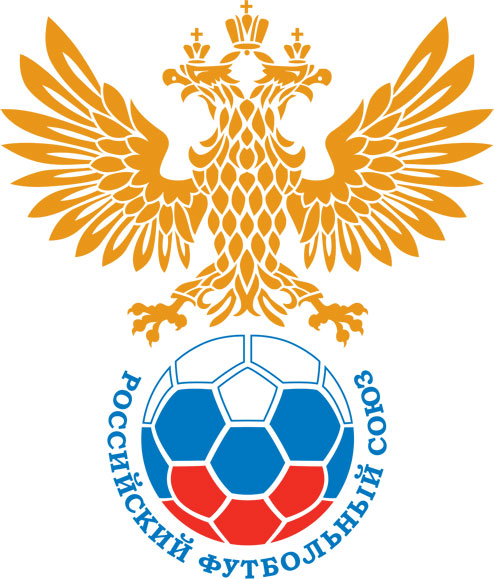 РОССИЙСКИЙ ФУТБОЛЬНЫЙ СОЮЗМАОО СФФ «Центр»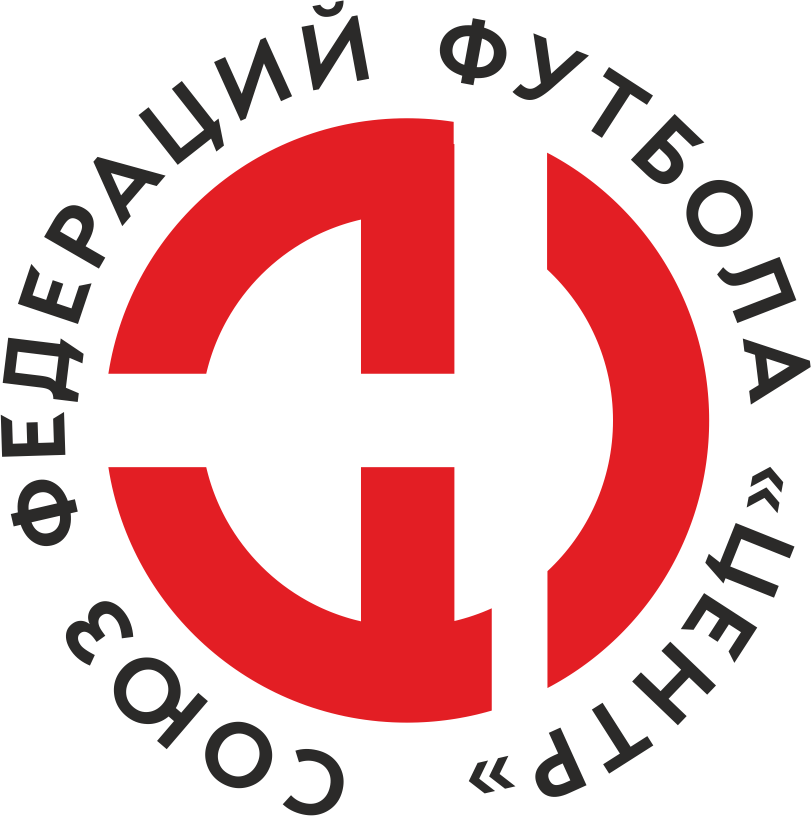    Первенство России по футболу среди команд III дивизиона, зона «Центр» _____ финала Кубка России по футболу среди команд III дивизиона, зона «Центр»Стадион «Олимп» (Курск)Дата:5 мая 2019Авангард-М (Курск)Авангард-М (Курск)Авангард-М (Курск)Авангард-М (Курск)Тамбов-М (Тамбов)Тамбов-М (Тамбов)команда хозяевкоманда хозяевкоманда хозяевкоманда хозяевкоманда гостейкоманда гостейНачало:15:00Освещение:Количество зрителей:Результат:1:0в пользуАвангард-М (Курск)1 тайм:1:0в пользув пользу Авангард-М (Курск)Судья:Качанов Антон  (Орел)кат.1 помощник:Христенко Евгений (Белгород)кат.2 помощник:Гавриленко Антон (Брянск)кат.Резервный судья:Резервный судья:кат.Инспектор:Артемьев Андрей Эдуардович (Брянск)Артемьев Андрей Эдуардович (Брянск)Артемьев Андрей Эдуардович (Брянск)Артемьев Андрей Эдуардович (Брянск)Делегат:НетНетНетНетСчетИмя, фамилияКомандаМинута, на которой забит мячМинута, на которой забит мячМинута, на которой забит мячСчетИмя, фамилияКомандаС игрыС 11 метровАвтогол1:0Сергей ЯрыгинАвангард-М (Курск)42Мин                 Имя, фамилия                          КомандаОснованиеРОССИЙСКИЙ ФУТБОЛЬНЫЙ СОЮЗМАОО СФФ «Центр»РОССИЙСКИЙ ФУТБОЛЬНЫЙ СОЮЗМАОО СФФ «Центр»РОССИЙСКИЙ ФУТБОЛЬНЫЙ СОЮЗМАОО СФФ «Центр»РОССИЙСКИЙ ФУТБОЛЬНЫЙ СОЮЗМАОО СФФ «Центр»РОССИЙСКИЙ ФУТБОЛЬНЫЙ СОЮЗМАОО СФФ «Центр»РОССИЙСКИЙ ФУТБОЛЬНЫЙ СОЮЗМАОО СФФ «Центр»Приложение к протоколу №Приложение к протоколу №Приложение к протоколу №Приложение к протоколу №Дата:5 мая 20195 мая 20195 мая 20195 мая 20195 мая 2019Команда:Команда:Авангард-М (Курск)Авангард-М (Курск)Авангард-М (Курск)Авангард-М (Курск)Авангард-М (Курск)Авангард-М (Курск)Игроки основного составаИгроки основного составаЦвет футболок:        Цвет гетр: Цвет футболок:        Цвет гетр: Цвет футболок:        Цвет гетр: Цвет футболок:        Цвет гетр: НЛ – нелюбительНЛОВ – нелюбитель,ограничение возраста НЛ – нелюбительНЛОВ – нелюбитель,ограничение возраста Номер игрокаЗаполняется печатными буквамиЗаполняется печатными буквамиЗаполняется печатными буквамиНЛ – нелюбительНЛОВ – нелюбитель,ограничение возраста НЛ – нелюбительНЛОВ – нелюбитель,ограничение возраста Номер игрокаИмя, фамилияИмя, фамилияИмя, фамилия1Владислав Куницын Владислав Куницын Владислав Куницын 22Алексей Сухарев Алексей Сухарев Алексей Сухарев 25Дмитрий Марущенко Дмитрий Марущенко Дмитрий Марущенко 20Константин Ковалев Константин Ковалев Константин Ковалев 10Алексей Медведев (к)Алексей Медведев (к)Алексей Медведев (к)8Дмитрий Степанов Дмитрий Степанов Дмитрий Степанов 6Андрей Матвеев Андрей Матвеев Андрей Матвеев 18Максим Тарасов Максим Тарасов Максим Тарасов 19Сергей Ярыгин Сергей Ярыгин Сергей Ярыгин 67Игорь Иваченков Игорь Иваченков Игорь Иваченков 58Андрей Шатаев Андрей Шатаев Андрей Шатаев Запасные игроки Запасные игроки Запасные игроки Запасные игроки Запасные игроки Запасные игроки 16Егор СкоробогатькоЕгор СкоробогатькоЕгор Скоробогатько88Михаил БабаевМихаил БабаевМихаил Бабаев71Владислав НевежинВладислав НевежинВладислав Невежин9Никита АвдеевНикита АвдеевНикита Авдеев17Иван ПоздняковИван ПоздняковИван Поздняков84Сергей СтремоуховСергей СтремоуховСергей Стремоухов93Руслан АмелинРуслан АмелинРуслан АмелинТренерский состав и персонал Тренерский состав и персонал Фамилия, имя, отчествоФамилия, имя, отчествоДолжностьДолжностьТренерский состав и персонал Тренерский состав и персонал 1Тренерский состав и персонал Тренерский состав и персонал 234567ЗаменаЗаменаВместоВместоВместоВышелВышелВышелВышелМинМинСудья: _________________________Судья: _________________________Судья: _________________________11Андрей МатвеевАндрей МатвеевАндрей МатвеевНикита АвдеевНикита АвдеевНикита АвдеевНикита Авдеев313122Андрей ШатаевАндрей ШатаевАндрей ШатаевМихаил БабаевМихаил БабаевМихаил БабаевМихаил Бабаев6060Подпись Судьи: _________________Подпись Судьи: _________________Подпись Судьи: _________________33Никита АвдеевНикита АвдеевНикита АвдеевИван ПоздняковИван ПоздняковИван ПоздняковИван Поздняков7878Подпись Судьи: _________________Подпись Судьи: _________________Подпись Судьи: _________________44Игорь ИваченковИгорь ИваченковИгорь ИваченковВладислав НевежинВладислав НевежинВладислав НевежинВладислав Невежин8787556677        РОССИЙСКИЙ ФУТБОЛЬНЫЙ СОЮЗМАОО СФФ «Центр»        РОССИЙСКИЙ ФУТБОЛЬНЫЙ СОЮЗМАОО СФФ «Центр»        РОССИЙСКИЙ ФУТБОЛЬНЫЙ СОЮЗМАОО СФФ «Центр»        РОССИЙСКИЙ ФУТБОЛЬНЫЙ СОЮЗМАОО СФФ «Центр»        РОССИЙСКИЙ ФУТБОЛЬНЫЙ СОЮЗМАОО СФФ «Центр»        РОССИЙСКИЙ ФУТБОЛЬНЫЙ СОЮЗМАОО СФФ «Центр»        РОССИЙСКИЙ ФУТБОЛЬНЫЙ СОЮЗМАОО СФФ «Центр»        РОССИЙСКИЙ ФУТБОЛЬНЫЙ СОЮЗМАОО СФФ «Центр»        РОССИЙСКИЙ ФУТБОЛЬНЫЙ СОЮЗМАОО СФФ «Центр»Приложение к протоколу №Приложение к протоколу №Приложение к протоколу №Приложение к протоколу №Приложение к протоколу №Приложение к протоколу №Дата:Дата:5 мая 20195 мая 20195 мая 20195 мая 20195 мая 20195 мая 2019Команда:Команда:Команда:Тамбов-М (Тамбов)Тамбов-М (Тамбов)Тамбов-М (Тамбов)Тамбов-М (Тамбов)Тамбов-М (Тамбов)Тамбов-М (Тамбов)Тамбов-М (Тамбов)Тамбов-М (Тамбов)Тамбов-М (Тамбов)Игроки основного составаИгроки основного составаЦвет футболок:    Цвет гетр:  Цвет футболок:    Цвет гетр:  Цвет футболок:    Цвет гетр:  Цвет футболок:    Цвет гетр:  НЛ – нелюбительНЛОВ – нелюбитель,ограничение возрастаНЛ – нелюбительНЛОВ – нелюбитель,ограничение возрастаНомер игрокаЗаполняется печатными буквамиЗаполняется печатными буквамиЗаполняется печатными буквамиНЛ – нелюбительНЛОВ – нелюбитель,ограничение возрастаНЛ – нелюбительНЛОВ – нелюбитель,ограничение возрастаНомер игрокаИмя, фамилияИмя, фамилияИмя, фамилия1Тамерлан Габуев Тамерлан Габуев Тамерлан Габуев 23Игорь Дворяшин Игорь Дворяшин Игорь Дворяшин 27Илья Мамкин Илья Мамкин Илья Мамкин 25Максим Перегудов Максим Перегудов Максим Перегудов 6Даниил Мишутин Даниил Мишутин Даниил Мишутин 5Ренат Багдашкин (к)Ренат Багдашкин (к)Ренат Багдашкин (к)22Денис Скрыпников Денис Скрыпников Денис Скрыпников 24Владислав Болдырев Владислав Болдырев Владислав Болдырев 7Владислав Власов Владислав Власов Владислав Власов 17Сергей Клименко Сергей Клименко Сергей Клименко 32Роман Жеребятьев Роман Жеребятьев Роман Жеребятьев Запасные игроки Запасные игроки Запасные игроки Запасные игроки Запасные игроки Запасные игроки 16Никита КотовНикита КотовНикита Котов96Николай СлавинНиколай СлавинНиколай Славин21Роман СтрельниковРоман СтрельниковРоман Стрельников19Вячеслав ШабановВячеслав ШабановВячеслав Шабанов15Никита АртамоновНикита АртамоновНикита Артамонов8Алексей ПетличевАлексей ПетличевАлексей Петличев18Михаил УсанинМихаил УсанинМихаил Усанин14Николай РудаковНиколай РудаковНиколай Рудаков20Александр ЕвтинАлександр ЕвтинАлександр Евтин13Артем ГорелкинАртем ГорелкинАртем ГорелкинАртем ГорелкинАртем ГорелкинАртем ГорелкинТренерский состав и персонал Тренерский состав и персонал Фамилия, имя, отчествоФамилия, имя, отчествоДолжностьДолжностьТренерский состав и персонал Тренерский состав и персонал 1Тренерский состав и персонал Тренерский состав и персонал 234567Замена Замена ВместоВместоВышелМинСудья : ______________________Судья : ______________________11Владислав ВласовВладислав ВласовАлексей Петличев4622Роман ЖеребятьевРоман ЖеребятьевМихаил Усанин66Подпись Судьи : ______________Подпись Судьи : ______________Подпись Судьи : ______________33Денис СкрыпниковДенис СкрыпниковВячеслав Шабанов74Подпись Судьи : ______________Подпись Судьи : ______________Подпись Судьи : ______________44Владислав БолдыревВладислав БолдыревРоман Стрельников7555Сергей КлименкоСергей КлименкоНикита Артамонов7666Ренат БагдашкинРенат БагдашкинНиколай Рудаков8277        РОССИЙСКИЙ ФУТБОЛЬНЫЙ СОЮЗМАОО СФФ «Центр»        РОССИЙСКИЙ ФУТБОЛЬНЫЙ СОЮЗМАОО СФФ «Центр»        РОССИЙСКИЙ ФУТБОЛЬНЫЙ СОЮЗМАОО СФФ «Центр»        РОССИЙСКИЙ ФУТБОЛЬНЫЙ СОЮЗМАОО СФФ «Центр»   Первенство России по футболу среди футбольных команд III дивизиона, зона «Центр» _____ финала Кубка России по футболу среди футбольных команд III дивизиона, зона «Центр»       Приложение к протоколу №Дата:5 мая 2019Авангард-М (Курск)Тамбов-М (Тамбов)команда хозяевкоманда гостей